СОВЕТ НУРЛАТСКОГО МУНИЦИПАЛЬНОГО РАЙОНА РЕСПУБЛИКИ ТАТАРСТАН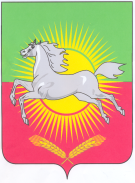 КАРАРРЕШЕНИЕОб утверждении схемы одномандатных избирательных округовпо выборам депутатов представительных органов Нурлатского муниципального района Республики Татарстан№ 331                                                                                       от 16 июня .                                                                                                      Заслушав информация председателя территориальной избирательной комиссии Нурлатского района Миннугалиева Г.А., в соответствии со ст. 18 Федерального закона «Об основных гарантиях избирательных прав и права на участие в референдуме граждан Российской Федерации», ст. 26 Избирательного кодекса Республики Татарстан, Совет Нурлатского муниципального района РЕШИЛ:1.   Принять к сведению информацию о  схеме одномандатных избирательных округов по выборам депутатов представительных органов Нурлатского муниципального района Республики Татарстан.2.  Рекомендовать территориальной избирательной комиссии направить схему одномандатных избирательных округов по выборам депутатов представительных органов Нурлатского муниципального района вместе с  ее графическим изображением в территориальную избирательную комиссию Нурлатского района для опубликования в районной газете «Дуслык» («Дружба», «Туслах»).Председатель СоветаНурлатского муниципального района                                             Н.Ш. Шарапов